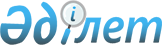 "Машина жасау технологиясы (түрлері бойынша)" кәсіби стандартын  бекіту туралы
					
			Күшін жойған
			
			
		
					Қазақстан Республикасы Премьер-Министрінің орынбасары – Қазақстан Республикасы Индустрия және жаңа технологиялар министрінің 2014 жылғы 13 наурыздағы № 75 бұйрығы. Қазақстан Республикасы Әділет министрлігінде 2014 жылы 5 мамырда № 9389 тіркелді. Күші жойылды - Қазақстан Республикасы Инвестициялар және даму министрінің 2016 жылғы 30 наурыздағы № 308 бұйрығымен      Ескерту. Бұйрықтың күші жойылды - ҚР Инвестициялар және даму министрінің 30.03.2016 № 308 (алғаш ресми жарияланған күнінен бастап қолданысқа енгізіледі) бұйрығымен.

      Қазақстан Республикасының Еңбек кодексі 138-5-бабының 3-тармағына сәйкес БҰЙЫРАМЫН:



      1. Қоса беріп отырған «Машина жасау технологиясы (түрлері бойынша)» кәсіби стандарты бекітілсін.



      2. Қазақстан Республикасы Индустрия және жаңа технологиялар министрлігінің Өнеркәсіп комитеті (Б.Ә. Қасымбеков) заңнамада белгіленген тәртіпте:

      1) Қазақстан Республикасы Әділет министрлігінде осы бұйрықтың мемлекеттік тіркелуін;

      2) Қазақстан Республикасы Әділет министрлігінде осы бұйрық мемлекеттік тіркелгеннен кейін күнтізбелік он күн ішінде бұқаралық ақпарат құралдарында және «Әділет» ақпараттық-құқықтық жүйесінде ресми жариялауға жіберуді;

      3) Қазақстан Республикасы Индустрия және жаңа технологиялар министрлігінің интернет-ресурсында осы бұйрықтың орналасуын қамтамасыз етсін.



      3. Осы бұйрықтың орындалуын бақылау Қазақстан Республикасының Индустрия және жаңа технологиялар бірінші вице-министрі А.П. Рауға жүктелсін.



      4. Осы бұйрық оның алғаш рет ресми жарияланған күнінен кейін күнтізбелік он күн өткен соң қолданысқа енгізіледі.      Қазақстан Республикасы

      Премьер-Министрінің орынбасары – 

      Қазақстан Республикасы Индустрия 

      және жаңа технологиялар министрі           Ә. Исекешев      «КЕЛІСІЛДІ»:

      Қазақстан Республикасы

      Еңбек және халықты әлеуметтік

      қорғау министрі

      ___________ Т. Дүйсенова

      20__ жылғы «____» ___________

Қазақстан Республикасы      

Премьер-Министрінің орынбасары -

Қазақстан Республикасы Индустрия және

жаңа технологиялар министрінің 

2014 жылғы 13 наурыздағы     

№ 75 бұйрығымен бекітілді     

«Машина жасау технологиясы (түрлері бойынша)» кәсіби стандарты 

1. Жалпы ережелер

      1. "Машина жасау технологиясы (түрлері бойынша)" кәсіби стандарты (бұдан әрі - КС) кәсіби қызмет саласындағы қызметкерлердің еңбек мазмұнына, сапасына, жағдайына, біліктілігіне және құзыреттеріне қойылатын талаптарды айқындайды және:

      1) еңбек нарығының қазіргі заман қажеттілігіне жауап беретін біліктілік талаптарын жаңартуға, кәсіби қызметтің мазмұнына бірыңғай талаптарды белгілеуге;

      2) қызметкерлерді басқару саласында кең шеңбердегі міндеттерді шешуге;

      3) білім беру стандарттарын, оқу жоспарларын, модульдік оқу бағдарламаларын әзірлеуге, сонымен қатар тиісті оқу-әдістемелік материалдарды әзірлеуге;

      4) кәсіби даярлықтарын бағалауды жүргізуге және мамандардың біліктілік сәйкестігін растауға арналған.



      2. КС негізгі пайдаланушылары:

      1) білім беру ұйымдарының түлектері, қызметкерлер;

      2) ұйымдардың басшылары мен қызметкерлері, ұйымдардың қызметкерлерді басқару бөлімшелерінің басшылары мен мамандары;

      3) білім беру бағдарламаларын әзірлейтін мамандар;

      4) кәсіби даярлықтарын бағалау және біліктілік сәйкестігін растау саласындағы мамандар.



      3. КС негізінде қызметтің, лауазымның, біліктілікті арттырудың, қызметкерлерді аттестаттаудың, еңбекті ынталандыру жүйесінің және т.б. функционалдық модельдеріне қатысты ішкі, корпоративтік стандарттары әзірленеді.



      4. Осы КС-да келесі терминдер мен анықтамалар қолданылады:



      1) біліктілік – қызметкердің белгілі бір қызмет түрі шеңберінде еңбек міндеттерін сапалы орындауға дайын болу дәрежесі;



      2) біліктілік деңгейі – орындалатын жұмыстардың күрделілігін, дербестігі мен жауапкершілігін сипаттайтын қызметкердің біліктілігіне (құзыреттеріне) қойылатын талаптар деңгейі;



      3) еңбек мәні - белгілі бір еңбек құралдарының көмегімен өнім жасау мақсатында қызметкердің іс-қимылы бағытталатын зат;



      4) еңбек құралдары – қызметкердің еңбек мәнін бастапқы күйден өнімге айналдыру үшін пайдаланатын құралдары;



      5) еңбек қызметінің түрі – кәсіби қызмет саласының еңбек функцияларының тұтастай жиынтығынан және оларды орындауға қажетті құзыреттерден қалыптасқан құрамдас бөлігі;



      6) еңбек функциясы – бизнес-үдеріс арқылы анықталатын және оларды еңбек қызметінің белгілі бір түрі шеңберінде орындау үшін қажетті құзыреттердің болуын көздейтін еңбек іс-қимылдарының біріктірілген және салыстырмалы түрде дербес жиынтығы;



      7) кәсіби қызмет саласы – жалпы ықпалдасқан негізі (ұқсас және мақсаттылығы жақын объектілер, технологиялар, оның ішінде еңбек құралдары) бар және оларды орындау үшін ұқсас құзыреттер мен еңбек функцияларының жинағын көздейтін саланың еңбек қызметі түрлерінің жиынтығы;



      8) КС – кәсіби қызметтің нақты саласындағы қызметкердің еңбек мазмұнына, сапасына, жағдайына және біліктілік деңгейіне, құзыреттеріне қойылатын талаптарды айқындайтын стандарт;



      9) КС бірлігі – осы қызмет түрі үшін тұтас, аяқталған, салыстырмалы түрде дербес және маңызды болып табылатын нақты еңбек функциясының ашық сипаттамасынан тұратын КС құрылымдық элементі;



      10) кәсіп – арнайы дайындықтың, жұмыс тәжірибесінің нәтижесінде пайда болған арнайы теориялық білім мен практикалық дағдылар кешенін білуді талап ететін еңбек қызметінің түрі;



      11) құзырет – қызметкердің еңбек қызметінде білімін, білігі мен тәжірибесін қолдану қабілеті;



      12) лауазым – жұмыс берушінің лауазымдық өкілеттіліктер мен лауазымдық міндеттер шеңбері жүктелген құрылымдық бірлігі;



      13) міндет - нақты бір еңбек мәндері мен құралдарын пайдалана отырып, еңбек функциясын іске асырумен және нәтижеге қол жеткізумен байланысты іс-қимылдар жиынтығы;



      14) сала - өнім шығаруда, өндіріс технологиясы, жұмыс істейтіндердің негізгі қорлары мен кәсіптік дағдыларында ортақ мақсаты бар кәсіпорындар мен ұйымдар жиынтығы;



      15) салалық біліктілік шеңбері (бұдан әрі - СБШ) – салада танылатын біліктілік деңгейлерінің құрылымдалған сипаттамасы;



      16) ұлттық біліктілік шеңбері (бұдан әрі - ҰБШ) – еңбек нарығында танылатын біліктілік деңгейлерінің құрылымдалған сипаттамасы;



      17) функционалдық карта – еңбек қызметінің белгілі түрі қызметкерінің кәсіби қызметтің сол немесе өзге саласы шеңберінде орындайтын еңбек функциялары мен кәсіби міндеттерінің құрылымдалған сипаттамасы. 

2. КС паспорты

      5. Экономикалық қызметтің түрі: Машина жасау технологиясы (түрлері бойынша)



      6. Кәсіби қызмет саласы: Машина жасау технологиясы.



      7. Кәсіби қызмет саласының негізгі мақсаты: технологиялық процестерді әзірлеу, жабдыққа технологиялық қызмет көрсету және жөндеу.



      8. Кәсіби қызмет түрлері, кәсіптер, біліктілік деңгейлері осы КС 1-қосымшасында көрсетілген. 

3. Еңбек қызмет түрлерінің (кәсіп) карточкалары 

1-параграф. Техник - технолог

      9. СБШ бойынша біліктілік деңгейі: 4.



      10. Мүмкін болатын лауазым атауы:

      техник - технолог.



      11. Орындалатын еңбек функциясының жалпыланған сипаттамасы – өнімнің қарапайым түрлерін немесе оның элементтерін өндірудің үдемелі технологиялық үдерістері мен тиісті режімдерін әзірлеу.



      12. Қолданыстағы нормативтік құжаттармен байланысы осы КС

2-қосымшасының 1-кестесінде көрсетілген.



      13. Техник-технологтың еңбек жағдайына, біліміне және жұмыс тәжірибесіне қойылатын талаптар осы КС 2-қосымшасының 2-кестесінде көрсетілген.



      14. Техник-технолог орындайтын еңбек функцияларын анықтайтын КС бірліктерінің тізбесі осы КС 2-қосымшасының 3-кестесінде көрсетілген.



      15. Техник-технолог орындайтын КС бірліктерінің сипаттамасы осы КС 2-қосымшасының 4-кестесінде көрсетілген.



      16. Техник-технологтың құзыреттеріне қойылатын талаптар осы КС 2-қосымшасының 5-кестесінде көрсетілген. 

2-параграф. Техник - механик

      17. СБШ бойынша біліктілік деңгейі: 4.



      18. Мүмкін болатын лауазым атауы:

      техник - механик.



      19. Орындалатын еңбек функциясының жалпыланған сипаттамасы – кәсіпорындардың жабдықтарына технологиялық қызмет көрсету және жөндеу.



      20. Қолданыстағы нормативтік құжаттармен байланысы осы КС

3-қосымшасының 1-кестесінде көрсетілген.



      21. Техник-механиктің еңбек жағдайына, біліміне және жұмыс тәжірибесіне қойылатын талаптар осы КС 3-қосымшасының 2-кестесінде көрсетілген.



      22. Техник-механик орындайтын еңбек функцияларын анықтайтын КС бірліктерінің тізбесі осы КС 3-қосымшасының 3-кестесінде көрсетілген.



      23. Техник-механик орындайтын КС бірліктерінің сипаттамасы осы КС 3-қосымшасының 4-кестесінде көрсетілген.



      24. Техник-мехниктің құзыреттеріне қойылатын талаптар осы КС 3-қосымшасының 5-кестесінде көрсетілген. 

4. КС әзірлеушілер

      25. Қазақстан Республикасы Индустрия және жаңа технологиялар министрлігі КС әзірлеушісі болып табылады.



      26. Келісу парағы, КС сараптамасы мен тіркелуі осы КС 4-қосымшасында келтірілген.

«Машина жасау технологиясы     

(түрлері бойынша)» кәсіби стандартына

1-қосымша               

Еңбек қызметінің түрлері, кәсіптер, біліктілік деңгейлері

«Машина жасау технологиясы     

(түрлері бойынша)» кәсіби стандартына

2-қосымша              

1 Кесте. Қолданыстағы нормативтік құжаттармен байланысы

2-кесте. Техник-технологтың еңбек жағдайына, біліміне және жұмыс

тәжірибесіне қойылатын талаптар

3-кесте. Техник-технолог орындайтын еңбек функцияларын анықтайтын

КС бірліктерінің тізбесі

4-кесте. Техник-технолог орындайтын КС бірліктерінің сипаттамасы

5-кесте. СБШ бойынша 4-біліктілік деңгейіндегі техник-технологтың

құзыреттеріне қойылатын талаптар

«Машина жасау технологиясы     

(түрлері бойынша)» кәсіби стандартына

3-қосымша              

1 Кесте. Қолданыстағы нормативтік құжаттармен байланысы

2-кесте. Техник-механиктің еңбек жағдайына, біліміне және жұмыс

тәжірибесіне қойылатын талаптар

3-кесте. Техник-механик орындайтын еңбек функцияларын анықтайтын

КС бірліктерінің тізбесі

4-кесте. Техник-механик орындайтын КС бірліктерінің сипаттамасы

5-кесте. СБШ бойынша 4-біліктілік деңгейіндегі техник-механиктің

құзыреттеріне қойылатын талаптар

«Машина жасау технологиясы     

(түрлері бойынша)» кәсіби стандартына

4-қосымша               

Келісу парағыОсы КС ___________________________________________________ тіркелді.

Кәсіби стандарттар тізбесіне _____________тіркеу нөмірімен енгізілді.

Хат (хаттама) № ___________ Күні ____________________
					© 2012. Қазақстан Республикасы Әділет министрлігінің «Қазақстан Республикасының Заңнама және құқықтық ақпарат институты» ШЖҚ РМК
				Реттік №Қызмет түрінің атауыЕңбек нарығының бағыттары ескерілген кәсіп атауы01-2005 Қазақстан Республикасы мемлекеттік кәсіптер жіктеуішісіне сәйкес кәсіптер атауыСалалық біліктілік шеңберінің біліктілік деңгейлері1.Қарапайым өнім түрлері немесе олардың элементтеріне өндірістің прогрессивті технологиялық процестерін және тиімді режимдерін әзірлеуТехник - технологТехник - технолог42.Кәсіпорын жабдығына технологиялық қызмет көрсету және жөндеуТехник - механикТехник - механик4«Қызметтердің жіктеуіші» 01-2005 Қазақстан Республикасының мемлекеттік жіктеуіші«Қызметтердің жіктеуіші» 01-2005 Қазақстан Республикасының мемлекеттік жіктеуішіБазалық топ3111–Техник-технологБасшылардың, мамандардың және басқа қызметшілер лауазымдарының Үлгілік біліктілік сипаттамалары (ҮБС)Басшылардың, мамандардың және басқа қызметшілер лауазымдарының Үлгілік біліктілік сипаттамалары (ҮБС)Салалық біліктілік шеңберінің (СБШ) біліктілік деңгейіСанатттарТехник-технолог4-Кәсібі бойынша болуы мүмкін жұмыс орындары (кәсіпорындар, ұйымдар)Кәсібі бойынша болуы мүмкін жұмыс орындары (кәсіпорындар, ұйымдар)Өндірістік-технологиялық бөлім, конструкторлық бөлім, тәжірибелік-эксперименттік бөлімӨндірістік-технологиялық бөлім, конструкторлық бөлім, тәжірибелік-эксперименттік бөлімЗиянды және қауіпті еңбек жағдайыЗиянды және қауіпті еңбек жағдайыЖоқЖоқЖұмысқа рұқсат берудің ерекше шартыЖұмысқа рұқсат берудің ерекше шартыҚазақстан Республикасының Заңнамасына сәйкесҚазақстан Республикасының Заңнамасына сәйкесСБШ біліктілік деңгейіКәсіптік білім алу және оқыту деңгейіКәсіптік білім алу және оқыту деңгейіТалап етілетін жұмыс тәжірибесі4Практикалық жұмыс тәжірибесінсіз техникалық және кәсіптік білімнің жоғары дәрежелі деңгейіПрактикалық жұмыс тәжірибесінсіз техникалық және кәсіптік білімнің жоғары дәрежелі деңгейі-Еңбек функциясының №Еңбек функциясының атауы

(кәсіби стандарттың бірлігі)1Құрал-сайманды таңдау, кесу режимдерін есептеу, құрылғы тңдау2Технологиялық процестерді әзірлеу3Өндірістік жұмыстардың технологиялық реттілігін бақылау, бақылау-өлшегіш аспаптары БӨА сапасын тексеруЕңбек функциясының №Еңбек мәніЕңбек құралдарыМіндеттер (еңбек іс-әрекеттері)1Құрал-сайман таңдауТехнологиялық процесті жобалау негіздері1-1) Құрал-сайманды орнату1Кесу режимдерін таңдауАнықтама әдебиет, МЕМСТ, технологиялық жарақты жобалау әдістемесі1-2) Кесудің тиімді режімдері1Құрылғы таңдауТехнологиялық жарақты жобалау әдістемесі1-3) станок, бейімдемелер, кес-аспап және бөлшеккесуші аспап және бөлшек (СҚҚБ) жүйесінің қаттылығын қамтамасыз ету2Технологиялық процестерді әзірлеуМемлекеттік стандарттар, анықтама әдебиет, бөлшектерді механикалық өңдеудің технологиялық процестерін жобалау негіздері2-1) Өндірістің прогрессивті технологиялық процестерін және тиімді режимдерін әзірлеу3Өндірістік жұмыстардың технологиялық реттілігін бақылауБөлшектерді операциялық өңдеуің маршруттық картасы3-1) Бөлшектер мен түйіндердің жүктелу сипатын тексеру.3БӨА сапасын тексеруАрнайы бақылау-өлшеу аспаптары3-2) Дайындалған бұйымдардың сапасын тексеруЕңбек міндетінің №Жеке және кәсіптік құзыреттеріДағдылары мен біліктеріБілімі1-1)Нақты технологиялық процесс учаскесі мен кәсіпорын қызметінің стратегиясы шеңберіндегі құрал-сайманды орнату үшін жауапкершілікті болжайтын басқарушылық қызметҚұрал-сайманды орнатуКесетін құрал-сайманды және оны қайрау технологиясын, металл кескіш құрал-сайман үлгілері мен құрылысын білу1-2)Нақты технологиялық процесс учаскесі мен кәсіпорын қызметінің стратегиясы шеңберіндегі СҚҚБ жүйесінің қаттылығын қамтамасыз етуүшін жауапкершілікті болжайтын басқарушылық қызметСҚҚБ жүйесінің қаттылығын қамтамасыз етуТехнологиялық жарақтың жіктелуі мен жұмыс істеу принципін, құрылғыларды жобалау негіздерін білу қажет2-1)Нақты технологиялық процесс учаскесі мен кәсіпорын қызметінің стратегиясы шеңберіндегі өндірістің прогрессивті технологиялық процестерін және тиімді режимдерін әзірлеуүшін жауапкершілікті болжайтын басқарушылық қызметӨндірістің прогрессивті технологиялық процестерін және тиімді режимдерін әзірлеуТехнологиялық процестерді жобалау негіздерін білу3-1)Нақты технологиялық процесс учаскесі мен кәсіпорын қызметінің стратегиясы шеңберіндегі бөлшектердің және түйіндердің жүктелу сипатын тексеруүшін жауапкершілікті болжайтын басқарушылық қызметБөлшектердің және түйіндердің жүктелу сипатын тексеруТеориялық механиканың, материал кедергілерінің негізгі түсініктері мен заңдарын, бөлшектер мен машиналардың түрлі қосылыстарын білу қажет3-2)Нақты технологиялық процесс учаскесі мен кәсіпорын қызметінің стратегиясы шеңберіндегі дайындалған өнімнің сапасын тексеруүшін жауапкершілікті болжайтын басқарушылық қызметДайындалған өнімнің сапасын тексеруБөлшектердің рұқсат ету мен орнатуларын, өлшеу тәсілдерін және өлшеу құралдарын білу қажет«Қызметтердің жіктеуіші» 01-2005 Қазақстан Республикасының мемлекеттік жіктеуіші «Қызметтердің жіктеуіші» 01-2005 Қазақстан Республикасының мемлекеттік жіктеуіші Базалық топ3115– Техник-механикБасшылардың, мамандардың және басқа қызметшілер лауазымдарының Үлгілік біліктілік сипаттамалары (ҮБС)Басшылардың, мамандардың және басқа қызметшілер лауазымдарының Үлгілік біліктілік сипаттамалары (ҮБС)Салалық біліктілік шеңберінің (СБШ) біліктілік деңгейіСанаттартехник-технолог4-Кәсібі бойынша болуы мүмкін жұмыс орындары (кәсіпорындар, ұйымдар)Кәсібі бойынша болуы мүмкін жұмыс орындары (кәсіпорындар, ұйымдар)Бас механик бөлімі, тәжірибелік-эксперименттік бөлімБас механик бөлімі, тәжірибелік-эксперименттік бөлімЗиянды және қауіпті еңбек жағдайы Зиянды және қауіпті еңбек жағдайы ЖоқЖоқЖұмысқа рұқсат берудің ерекше шарты Жұмысқа рұқсат берудің ерекше шарты Қазақстан Республикасының Заңнамасына сәйкесҚазақстан Республикасының Заңнамасына сәйкесСБШ біліктілік деңгейіКәсіптік білім алу және оқыту деңгейіКәсіптік білім алу және оқыту деңгейіТалап етілетін жұмыс тәжірибесі4Практикалық жұмыс тәжірибесінсіз техникалық және кәсіптік білімнің жоғары дәрежелі деңгейіПрактикалық жұмыс тәжірибесінсіз техникалық және кәсіптік білімнің жоғары дәрежелі деңгейі-Еңбек функциясының №Еңбек функциясының атауы

(кәсіби стандарттың бірлігі)1Құрылғыларды орнату, майлау материалдары мен майлау және салқындату сұйықтықтарының (МСС) деңгейлерін тексеру2Жабдыққа технологиялық қызмет көрсету және жөндеу3Іске жарамды жабдықЕңбек функциясының №Еңбек мәніЕңбек құралдарыМіндеттер1Құрылғыны орнатуТехнологиялық құрылғылар, жабдық, автоматтандырылған желілер 1-1) Құрылғы мен технологиялық жарақты орнату, дәлдеу1Майлау материалдары мен МСС деңгейлерін тексеруЖабдық пен автоматтандырылған желілер, құрал-сайман мен құрылғылар1-2) Майлау материалдарын толтырып құю, МСС қоюлығын қажетті деңгейге жеткізу2Жабдыққа технологиялық қызмет көрсету және жөндеуЖабдық пен автоматтандырылған желілер, құрал-сайман мен құрылғылар2-1) Жабдық пен автоматтандырылған желіні жоспарлы және алдын ала жөндеу.3Іске жарамды жабдықЖабдық пен автоматтандырылған желілер, құрал-сайман мен құрылғылар3-1) Технологиялық жабдықты пайдалану ережелерін сақтау.Еңбек міндетінің №Жеке және кәсіби құзыреттеріДағдылары мен біліктеріБілімі1-1)Нақты технологиялық процесс учаскесі мен кәсіпорын қызметінің стратегиясы шеңберіндегі құрылғы мен технологиялық жарақты орнату, дәлдеуүшін жауапкершілікті болжайтын басқарушылық қызметҚұрылғы мен технологиялық жарақты орнату, дәлдеуТехнологиялық жарақтың жіктелуі мен жұмыс істеу принциптерін, технологиялық жабдықты құрастыру, ретке келтіру, ретттеу әдістерін білу1-2)Нақты технологиялық процесс учаскесі мен кәсіпорын қызметінің стратегиясы шеңберіндегі майлау материалдарын толтырып құю, МСС қоюлығын қажетті деңгейге жеткізуүшін жауапкершілікті болжайтын басқарушылық қызметМайлау материалдарын толтырып құю, МСС қоюлығын қажетті деңгейге жеткізуМеталл кескіш станоктардың жіктелуі мен қолданылу саласын, олардың құрылымын, техникалық сипаттамаларын білу қажет2-1)Нақты технологиялық процесс учаскесі мен кәсіпорын қызметінің стратегиясы шеңберіндегі жабдық пен автоматтандырылған желіні жоспарлы және алдын ала жөндеуүшін жауапкершілікті болжайтын басқарушылық қызметЖабдық пен автоматтандырылған желіні жоспарлы және алдын ала жөндеуТүрлі топтағы және үлгідегі металл өңдеу жабдығын пайдалану ерекшеліктерін, жетек номенклатурасын, оларды есептеу және реттеу әдістемесін білу қажет3-1)Нақты технологиялық процесс учаскесі мен кәсіпорын қызметінің стратегиясы шеңберіндегі іске жарамды жабдықүшін жауапкершілікті болжайтын басқарушылық қызметІске жарамды жабдықТеориялық механиканың, материал кедергілерінің негізгі түсініктері мен заңдарын, бөлшектер мен машиналардың түрлі қосылыстарын білу қажетҰйымның атауыҚазақстан Республикасы Еңбек және халықты әлеуметтік қорғау министрлігі.